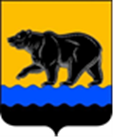 СЧЁТНАЯ ПАЛАТА ГОРОДА НЕФТЕЮГАНСКА16 мкрн., д. 23, помещение № 97, г. Нефтеюганск, Ханты-Мансийский автономный округ - Югра(Тюменская область), 628310, телефон: 20-30-54, факс: 20-30-63 е-mail: sp-ugansk@mail.ru_____________________________________________________________________________________ЗАКЛЮЧЕНИЕ на проект решения Думы города Нефтеюганска «О внесении изменений в решение Думы города «Об установлении дополнительного основания признания безнадёжными к взысканию недоимки, задолженности по пеням и штрафам по местным налогам» 
Счётная палата в соответствии с пунктом 7 части 2 статьи 9 Федерального закона от 07.02.2011 № 6-ФЗ «Об общих принципах организации и деятельности контрольно-счётных органов» проводит экспертизу проектов муниципальных правовых актов, приводящих к изменению доходов местного бюджета.В целях проведения экспертизы представлен проект решения Думы города Нефтеюганска «О внесении изменений в решение Думы города «Об установлении дополнительного основания признания безнадёжными к взысканию недоимки, задолженности по пеням и штрафам по местным налогам» (далее – Проект).Пунктом 3 статьи 59 Налогового кодекса РФ (далее - НК РФ) нормативными правовыми актами представительных органов муниципальных образований могут быть установлены дополнительные основания признания безнадёжной к взысканию задолженности в части сумм местных налогов.Проектом планируются изменения в части приведения отдельных понятий в соответствие с нормами Федерального закона от 14.07.2022                             № 263-ФЗ «О внесении изменений в части первую и вторую Налогового кодекса Российской Федерации». Так, уточняется понятие задолженности по уплате налогов, сборов и страховых взносов в бюджеты бюджетной системы Российской Федерации и безнадёжной к взысканию задолженности. Согласно пункта 2 статьи 11 НК РФ задолженностью по уплате налогов, сборов и страховых взносов в бюджеты бюджетной системы Российской Федерации является общая сумма недоимок, а также не уплаченных налогоплательщиком, плательщиком сборов, плательщиком страховых взносов и (или) налоговым агентом пеней, штрафов и процентов, предусмотренных НК РФ, и сумм налогов, подлежащих возврату в бюджетную систему Российской Федерации в случаях, предусмотренных НК РФ, равная размеру отрицательного сальдо единого налогового счёта этого лица. В соответствии с пунктом 1 статьи 59 НК РФ безнадёжной к взысканию признается задолженность, числящаяся за налогоплательщиком, плательщиком сборов, плательщиком страховых взносов или налоговым агентом и повлекшая формирование отрицательного сальдо единого налогового счёта такого лица, погашение и (или) взыскание которой оказались невозможными. По результатам экспертизы замечания к Проекту отсутствуют.Исполняющий обязанности председателя                                                                                     Э.Н. ХуснуллинаИсполнитель:начальник инспекторского отдела № 2Салахова Д.И. Тел. 8 (3463) 203065Исх. СП- 141-3 от 15.03.2023 г. 